1.5	根据第235号决议（WRC-15），审议1区470-960 MHz频段内现有业务的频谱使用和频谱需求，并在该项审议的基础上考虑在1区就470-694 MHz频段采取可能的规则行动；引言本议项寻求解决有关1区470-694 MHz频段的未来频谱使用问题。在此方面，要求根据第235号决议（WRC-15），审查470-960 MHz频段当前的频谱使用情况并研究未来的频谱需求，以及对470-694 MHz频段内的广播和移动业务（航空移动除外）之间的共用和兼容性研究结果进行评估，以考虑可能的规则行动。470-960 MHz频段或其部分划分给1区的以下主要业务：该频段内的广播、694-960 MHz频段内的移动（航空移动除外）、790-960 MHz内的固定业务。在1区的一些国家，该频段或其中的部分亦划分给以下主要业务：645-862 MHz频段内的航空无线电导航和606-614 MHz范围内的射电天文。共同签署的各主管部门认为，根据《无线电规则》第5.296款，广播和广播/节目制作辅助业务（SAP/SAB）在可预见的未来将继续需要使用470-694 MHz频段，而使用上行链路连接到基站的广播和移动应用（如国际移动通信（IMT））之间的跨境兼容性往往需要很大的分隔距离，这将导致实际上不可能在相邻国家中实施这两种业务。本文件强调保护1区614-694 MHz频段中的广播业务划分，而不在WRC-31之前对《无线电规则》做进一步修改，以WRC-23的决定为准。提案共同签署的各主管部门支持CPM报告的方法A1，以满足该议项：不对《无线电规则》做修改。程序和规则考虑因素如下:NOC	ALG/DJI/IRQ/MRC/OMA/TUN/108/1#1463条款______________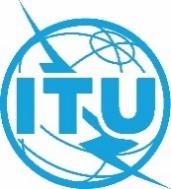 世界无线电通信大会（WRC-23）
2023年11月20日-12月15日，迪拜世界无线电通信大会（WRC-23）
2023年11月20日-12月15日，迪拜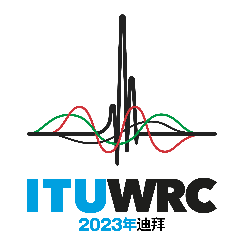 全体会议全体会议文件 108-C文件 108-C2023年10月27日2023年10月27日原文：英文原文：英文阿尔及利亚（民主人民共和国）/吉布提（共和国）/伊拉克（共和国）/
摩洛哥（王国）/阿曼（苏丹国）/突尼斯阿尔及利亚（民主人民共和国）/吉布提（共和国）/伊拉克（共和国）/
摩洛哥（王国）/阿曼（苏丹国）/突尼斯阿尔及利亚（民主人民共和国）/吉布提（共和国）/伊拉克（共和国）/
摩洛哥（王国）/阿曼（苏丹国）/突尼斯阿尔及利亚（民主人民共和国）/吉布提（共和国）/伊拉克（共和国）/
摩洛哥（王国）/阿曼（苏丹国）/突尼斯有关大会工作的提案有关大会工作的提案有关大会工作的提案有关大会工作的提案议项1.5议项1.5议项1.5议项1.5